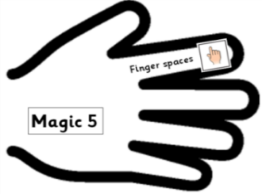 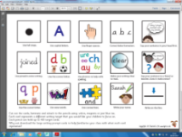 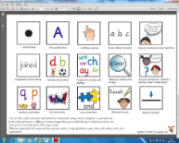 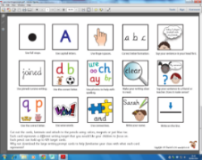 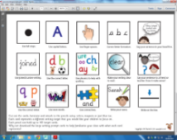 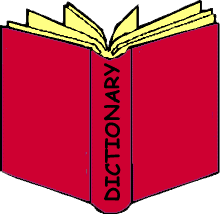 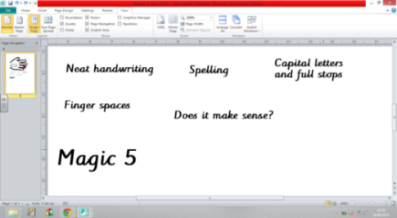 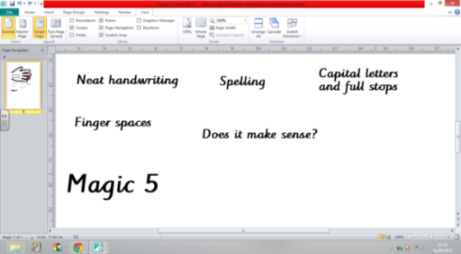 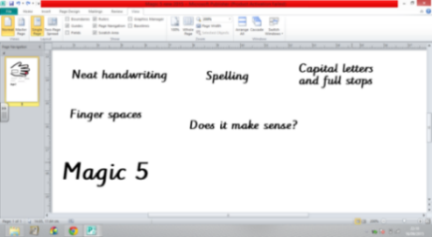 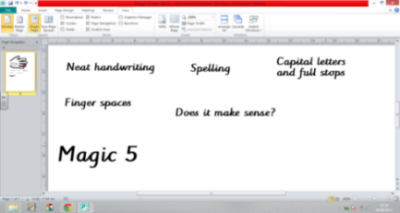 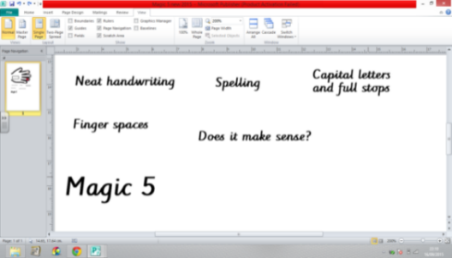 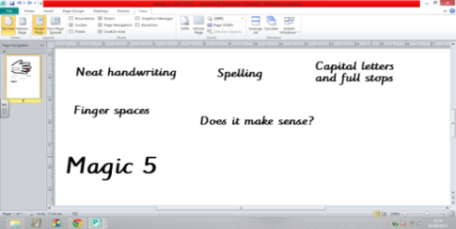 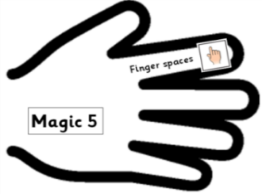 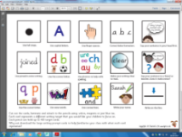 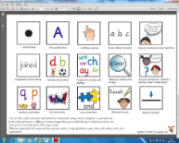 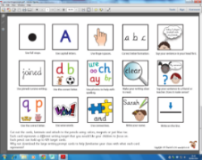 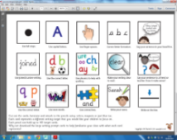 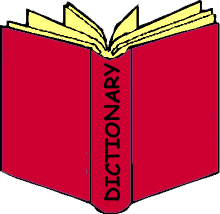 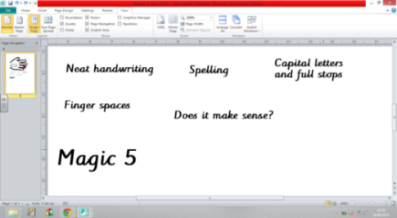 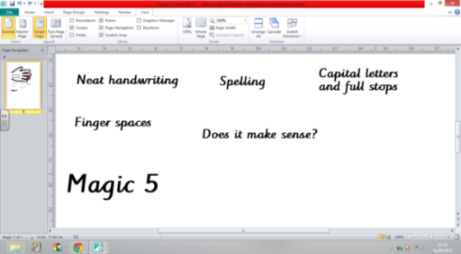 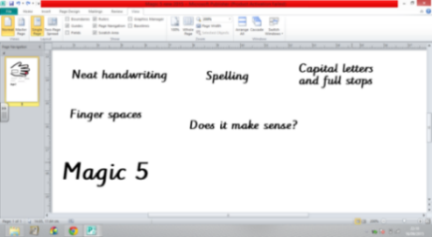 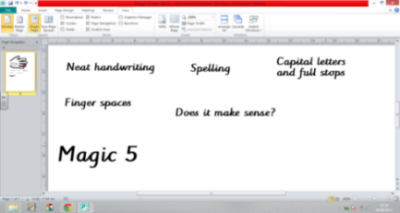 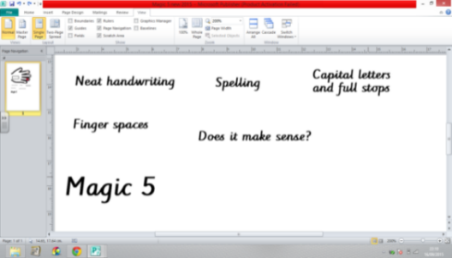 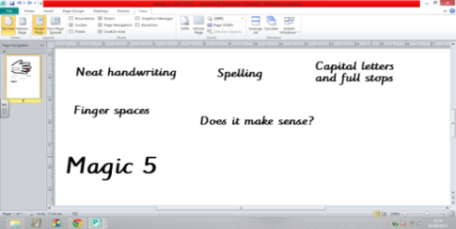 Date: Tuesday 23rd February 2021    SAL.O. Can I answer retrieval questions about a text?